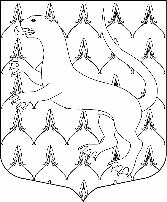 СОВЕТ ДЕПУТАТОВ МО ВЕРЕВСКОЕ СЕЛЬСКОЕ ПОСЕЛЕНИЕГАТЧИНСКОГО МУНИЦИПАЛЬНОГО РАЙОНАЛЕНИНГРАДСКОЙ ОБЛАСТИЧЕТВЕРТЫЙ СОЗЫВРЕШЕНИЕ01 октября 2020 года                                                                                         №45О внесении изменений в решение Совета депутатов МО Веревское сельское поселение от 22 ноября 2019 года №13 «Об установлении земельного налога на территории Веревского сельского поселения»В соответствии с постановлением Правительства Российской Федерации от 02 апреля 2020 года №409, постановлением Правительства Российской Федерации от 23 июня 2020 г. N 906, Федеральным законом от 06.10.2003 N 131-ФЗ "Об общих принципах организации местного самоуправления в Российской Федерации", Налоговым кодексом Российской Федерации и Уставом муниципального образования Веревское сельское поселение Гатчинского муниципального района Ленинградской области, Совет депутатов муниципального образования Веревское сельское поселениерешил:1. Внести изменения в решение Совета депутатов МО Веревское сельское поселение от 22.11.2019 года №13, дополнив пункт 7 абзацами следующего содержания: «В соответствии с постановлением Правительства Российской Федерации от 02 апреля 2020 года №409 организациям и индивидуальным предпринимателям, включенным по состоянию на 1 марта 2020 г. в соответствии с Федеральным законом "О развитии малого и среднего предпринимательства в Российской Федерации" в единый реестр субъектов малого и среднего предпринимательства, занятым в сферах деятельности, наиболее пострадавших в условиях ухудшения ситуации в связи с распространением новой коронавирусной инфекции, перечень которых утверждается Правительством Российской Федерации, продлены установленные законодательством о налогах и сборах сроки уплаты следующих налогов (авансовых платежей): авансовые платежи по транспортному налогу, налогу на имущество организаций и земельному налогу за I квартал 2020 г. подлежат уплате не позднее 30 октября 2020 г., за II квартал 2020 г. - не позднее 30 декабря 2020 г.Меры поддержки, предусмотренные абзацем 2 настоящего пункта, также предоставляются организациям, включенным в реестр социально ориентированных некоммерческих организаций в соответствии с постановлением Правительства Российской Федерации от 23 июня 2020 г. N 906 "О реестре социально ориентированных некоммерческих организаций" и (или) в реестр некоммерческих организаций, в наибольшей степени пострадавших в условиях ухудшения ситуации в результате распространения новой коронавирусной инфекции, в соответствии с постановлением Правительства Российской Федерации от 11 июня 2020 г. N 847 "О реестре некоммерческих организаций, в наибольшей степени пострадавших в условиях ухудшения ситуации в результате распространения новой коронавирусной инфекции».2. Настоящее решение вступает в силу с момента официального опубликования.Глава муниципального образования                                                  Д.В. МакеевУтвержденорешением Совета депутатов                                                                                                                           от 00.09.2020 №1. Установить на территории муниципального образования Веревское сельское поселение Гатчинского муниципального района Ленинградской области земельный налог в соответствии с главой 31 Налогового кодекса РФ.2. Установить налоговые ставки в следующих размерах:1) 0,3 процента в отношении земельных участков:отнесенных к землям сельскохозяйственного назначения или к землям в составе зон сельскохозяйственного использования в населенных пунктах и используемых для сельскохозяйственного производства;занятых жилищным фондом и объектами инженерной инфраструктуры жилищно-коммунального комплекса (за исключением доли в праве на земельный участок, приходящейся на объект, не относящийся к жилищному фонду и к объектам инженерной инфраструктуры жилищно-коммунального комплекса) или приобретенных (предоставленных) для жилищного строительства (за исключением земельных участков, приобретенных (предоставленных) для индивидуального жилищного строительства, используемых в предпринимательской деятельности);не используемых в предпринимательской деятельности, приобретенных (предоставленных) для ведения личного подсобного хозяйства, садоводства или огородничества, а также земельных участков общего назначения, предусмотренных Федеральным законом от 29 июля 2017 года N 217-ФЗ "О ведении гражданами садоводства и огородничества для собственных нужд и о внесении изменений в отдельные законодательные акты Российской Федерации";ограниченных в обороте в соответствии с законодательством Российской Федерации, предоставленных для обеспечения обороны, безопасности и таможенных нужд;2) 1,5 процента в отношении прочих земельных участков.5. В соответствии с п. 2 статьи 387 Налогового кодекса РФ установить налоговые льготы в виде освобождения от земельного налога на 100 процентов следующим категориям налогоплательщиков:- органы местного самоуправления;- муниципальные учреждения образования, культуры и спорта, финансируемые из бюджета Веревского сельского поселения;- религиозные организации;- граждане и юридические лица, использующие земельные участки под кладбища и братские захоронения.6. Признать отчетными периодами для налогоплательщиков-юридических лиц первый квартал, второй квартал и третий квартал календарного года.7. Налог подлежит уплате налогоплательщиками - юридическими лицами в срок не позднее 1 марта года, следующего за истекшим налоговым периодом. Авансовые платежи по налогу подлежат уплате налогоплательщиками - юридическими лицами в срок не позднее последнего числа месяца, следующего за истекшим отчетным периодом.В соответствии с постановлением Правительства Российской Федерации от 02 апреля 2020 года №409 организациям и индивидуальным предпринимателям, включенным по состоянию на 1 марта 2020 г. в соответствии с Федеральным законом "О развитии малого и среднего предпринимательства в Российской Федерации" в единый реестр субъектов малого и среднего предпринимательства, занятым в сферах деятельности, наиболее пострадавших в условиях ухудшения ситуации в связи с распространением новой коронавирусной инфекции, перечень которых утверждается Правительством Российской Федерации, продлены установленные законодательством о налогах и сборах сроки уплаты следующих налогов (авансовых платежей): авансовые платежи по транспортному налогу, налогу на имущество организаций и земельному налогу за I квартал 2020 г. подлежат уплате не позднее 30 октября 2020 г., за II квартал 2020 г. - не позднее 30 декабря 2020 г.Меры поддержки, предусмотренные абзацем 2 настоящего пункта, также предоставляются организациям, включенным в реестр социально ориентированных некоммерческих организаций в соответствии с постановлением Правительства Российской Федерации от 23 июня 2020 г. N 906 "О реестре социально ориентированных некоммерческих организаций" и (или) в реестр некоммерческих организаций, в наибольшей степени пострадавших в условиях ухудшения ситуации в результате распространения новой коронавирусной инфекции, в соответствии с постановлением Правительства Российской Федерации от 11 июня 2020 г. N 847 "О реестре некоммерческих организаций, в наибольшей степени пострадавших в условиях ухудшения ситуации в результате распространения новой коронавирусной инфекции".8. Физические лица уплачивают земельный налог в сроки, установленные п. 1 ст. 397 Налогового кодекса Российской Федерации.9. Считать утратившим силу с 1 января 2020 года Решение Совета депутатов муниципального образования от 19.04.2018 года №165 (в ред. РСД от 25.04.2019 №211 (246).10. Настоящее решение подлежит официальному опубликованию.11. Настоящее решение вступает в силу с 1 января 2020 года, но не ранее чем по истечении одного месяца со дня его официального опубликования в средствах массовой информации и не ранее 1-го числа очередного налогового периода по данному налогу.Глава муниципального образования                                                  Д.В. Макеев